(แบบ ง. ๒)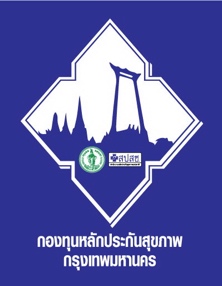 ใบสำคัญรับเงิน	วันที่ ............. เดือน ........................... พ.ศ. ....................สำนักงานกองทุนหลักประกันสุขภาพกรุงเทพมหานคร ที่อยู่/ที่ตั้ง .................................................................................................................................. ได้รับเงินในบัญชี “กองทุนหลักประกันสุขภาพกรุงเทพมหานคร เขต..........” ประจำปีงบประมาณ พ.ศ. .....................จากสำนักงานกองทุนสาขา................... ดังรายการต่อไปนี้จำนวนเงิน (....................................................................................) 	                                            (ตัวอักษร)รายการจำนวนเงินหมายเหตุ๑. เงินคงเหลือในบัญชีฯ๒. ดอกเบี้ยเงินฝากธนาคารโดยได้รับเป็นเช็คธนาคารกรุงไทย จำกัด (มหาชน) สาขา......................................................................................................เลขที่.................................................... ลงวันที่.....................................รวมเป็นเงินทั้งสิ้น   (ลงชื่อ)................................................................ผู้รับเงิน(.............................................................)(ลงชื่อ)................................................................ผู้จ่ายเงิน(.............................................................)ตำแหน่ง................................................................(ลงชื่อ)................................................................(ลงชื่อ)................................................................(.............................................................)(.............................................................)พยานพยาน